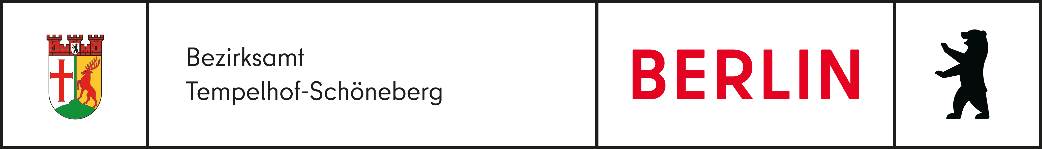 Abteilung Jugend, Umwelt, Gesundheit, Schule und Sport28.04.2021
Es gilt das gesprochene Wort!Antwort auf die mündliche Anfrage Nr. 5 der BV Behrenwald Planung Einrichtung Sekundarstufen II in Tempelhof-Schöneberg1. FrageWelche Zügigkeit ist bei mittel- und langfristiger Planung (5 bzw. 10 Jahre) für die Sekundarschulen im Bezirk vorgesehen? Bitte für jede ISS einzeln beantworten?Antwort auf 1. Frage2. FrageFür welche Sekundarschulen, bei denen noch keine Sekundarstufe II vorhanden ist, ist eine solche Sekundarstufe II vorgesehen?  Antwort auf 2. FrageZum Schuljahr 2021-2022 wird an der Friedenauer Gemeinschaftsschule eine Gymnasiale Oberstufe eingerichtet, die in Kooperation mit der Gustav-Langenscheidt-Schule aufgebaut werden soll.Im Schul- und Sportamt bestehen Planungsüberlegungen, an der Johanna-Eck-Schule eine weitere Gymnasiale Oberstufe im Verbund mit der Schule am Berlinickeplatz und der Hugo-Gaudig-Schule einzurichten. Seitens der drei Schulen besteht ein großes Interesse an dieser Verbundlösung.1. ZusatzfrageAus welchen Gründen ist bei den in der Antwort auf Frage zwei nicht genannten Sekundarschulen keine entsprechende Sekundarstufe II vorgesehen?Antwort auf die 1. ZusatzfrageSeitens der Senatsverwaltung für Bildung, Jugend und Familie wird derzeit kein Bedarf für einen Ausbau der Kapazitäten im Bereich der Sekundarstufe II an den Integrierten Sekundarschulen im Bezirk Tempelhof-Schöneberg gesehen.2. Zusatzfrage Welchen Bedarf an Oberschulplätzen prognostiziert das Bezirksamt für die Ortsteile Marienfelde und Lichtenrade für die langfristige Planung (bis ca. 2030)? Bitte für die Schulformen Sekundarstufe I und Sekundarstufe II gesondert beantworten.Antwort auf die 2. ZusatzfrageFür die Feststellung des Schulplatzbedarfs im Bereich der weiterführenden Schulen gilt der Bezirk als Planungsebene. Vielen Dank für Ihre Aufmerksamt!Oliver SchworckSchuleSchuleGeplante Zügigkeit Sek IGeplante Zügigkeit Sek ISchuleSchule2026203107K01Sophie-Scholl-Schule6,06,007K02Carl-Zeiss-Schule6,06,007K03Gustav-Heinemann-Oberschule6,06,007K04Theodor-Haubach-Schule6,06,007K05Solling-Schule4,56,007K06Georg-von-Giesche-Schule5,05,007K07Johanna-Eck-Schule4,04,007K09Gustav-Langenscheidt-Schule4,04,007K10Friedrich-Bergius-Schule4,04,007K11Hugo-Gaudig-Schule4,04,007K12Friedenauer Gemeinschaftsschule4,04,007K13Schule am Berlinickeplatz6,06,007Kn01Neubau ISS; Tischenreuther Ring 694,007Kn01Neubau ISS; Eisenacher Straße 536,06,0